Приказ Министерства здравоохранения и социального развития РФ
от 15 мая 2012 г. N 543н
"Об утверждении Положения об организации оказания первичной медико-санитарной помощи взрослому населению"В соответствии со статьей 32 Федерального закона от 21 ноября 2011 г. N 323-ФЗ "Об основах охраны здоровья граждан в Российской Федерации" (Собрание законодательства Российской Федерации, 2011, N 48, ст. 6724) приказываю:1. Утвердить прилагаемое Положение об организации оказания первичной медико-санитарной помощи взрослому населению.2. Признать утратившими силу:приказ Министерства здравоохранения и социального развития Российской Федерации от 29 июля 2005 г. N 487 "Об утверждении Порядка организации оказания первичной медико-санитарной помощи" (зарегистрирован Министерством юстиции Российской Федерации 30 августа 2005 г., регистрационный N 6954);приказ Министерства здравоохранения и социального развития Российской Федерации от 4 августа 2006 г. N 584 "О порядке организации медицинского обслуживания населения по участковому принципу" (зарегистрирован Министерством юстиции Российской Федерации 4 сентября 2006 г., регистрационный N 8200).Зарегистрировано в Минюсте РФ 27 июня 2012 г.Регистрационный N 24726Приложениек приказу Министерстваздравоохранения исоциального развития РФот 15 мая 2012 г. N 543нПоложение 
об организации оказания первичной медико-санитарной помощи взрослому населению1. Настоящее Положение устанавливает правила организации оказания первичной медико-санитарной помощи взрослому населению на территории Российской Федерации.2. Организация оказания первичной медико-санитарной помощи осуществляется в медицинских и иных организациях государственной, муниципальной и частной систем здравоохранения, в том числе индивидуальными предпринимателями, имеющими лицензию на медицинскую деятельность, полученную в порядке, установленном законодательством Российской Федерации (далее - медицинские организации).Организация оказания первичной медико-санитарной помощи осуществляется медицинскими организациями и их структурными подразделениями в соответствии с приложениями N 1-27 к настоящему Положению.3. Работникам организаций, включенных в утвержденный Правительством Российской Федерации перечень организаций отдельных отраслей промышленности с особо опасными условиями труда, и населению закрытых административно-территориальных образований, территорий с опасными для здоровья человека физическими, химическими и биологическими факторами, включенных в утвержденный Правительством Российской Федерации перечень территорий, первичная медико-санитарная помощь осуществляется с учетом особенностей организации оказания медицинской помощи, установленных Правительством Российской Федерации.4. Первичная медико-санитарная помощь в медицинских организациях может оказываться населению:а) в качестве бесплатной - в рамках Программы государственных гарантий бесплатного оказания гражданам Российской Федерации медицинской помощи за счет средств обязательного медицинского страхования и средств соответствующих бюджетов, а также в иных случаях, установленных законодательством Российской Федерации;б) в качестве платной медицинской помощи - за счет средств граждан и организаций.5. Первичная медико-санитарная помощь является основой системы оказания медицинской помощи и включает в себя мероприятия по профилактике, диагностике, лечению заболеваний и состояний, медицинской реабилитации, наблюдению за течением беременности, формированию здорового образа жизни, в том числе снижению уровня факторов риска заболеваний, и санитарно-гигиеническому просвещению.6. Первичная медико-санитарная помощь оказывается в плановой и неотложной формах.7. Первичная медико-санитарная помощь оказывается:1) амбулаторно, в том числе:в медицинской организации, оказывающей первичную медико-санитарную помощь, или ее подразделении по месту жительства (пребывания) пациента - при острых заболеваниях, обострениях хронических заболеваний в случае вызова медицинского работника или при посещении им пациента с целью наблюдения за его состоянием, течением заболевания и своевременного назначения (коррекции) необходимого обследования и (или) лечения (активное посещение), при патронаже отдельных групп населения при выявлении или угрозе возникновения эпидемии инфекционного заболевания, больных инфекционным заболеванием, контактных с ними лиц и лиц, подозрительных на инфекционное заболевание, в том числе путем подворных (поквартирных) обходов, осмотров работников и учащихся;по месту выезда мобильной медицинской бригады, в том числе для оказания медицинской помощи жителям населенных пунктов с преимущественным проживанием лиц старше трудоспособного возраста, либо расположенных на значительном удалении от медицинской организации и (или) имеющих плохую транспортную доступность с учетом климато-географических условий.2) в условиях дневного стационара, в том числе стационара на дому.8. В целях повышения эффективности оказания первичной медико-санитарной помощи при внезапных острых заболеваниях, состояниях, обострении хронических заболеваний, не опасных для жизни пациента и не требующих экстренной медицинской помощи, в структуре медицинских организаций может организовываться отделение (кабинет) неотложной медицинской помощи, осуществляющее свою деятельность в соответствии с приложением N 5 к настоящему Положению.С учетом образования контингентов граждан, временно (сезонно) проживающих на территории населенного пункта (в том числе на дачных участках и садовых товариществах), отделение (кабинет) неотложной медицинской помощи может организовываться в непосредственном приближении к месту временного (сезонного) проживания.9. Первичная медико-санитарная помощь оказывается в соответствии с установленными порядками оказания отдельных видов (по профилям) медицинской помощи и стандартами медицинской помощи.10. Первичная медико-санитарная помощь включает следующие виды:первичная доврачебная медико-санитарная помощь, которая оказывается фельдшерами, акушерами, другими медицинскими работниками со средним медицинским образованием фельдшерских здравпунктов, фельдшерско-акушерских пунктов, врачебных амбулаторий, здравпунктов, поликлиник, поликлинических подразделений медицинских организаций, отделений (кабинетов) медицинской профилактики, центров здоровья;первичная врачебная медико-санитарная помощь, которая оказывается врачами-терапевтами, врачами-терапевтами участковыми, врачами общей практики (семейными врачами) врачебных амбулаторий, здравпунктов, поликлиник, поликлинических подразделений медицинских организаций, офисов врачей общей практики (семейных врачей), центров здоровья и отделений (кабинетов) медицинской профилактики;первичная специализированная медико-санитарная помощь, которая оказывается врачами-специалистами разного профиля поликлиник, поликлинических подразделений медицинских организаций, в том числе оказывающих специализированную, в том числе высокотехнологичную, медицинскую помощь.11. В малочисленных и (или) расположенных на значительном удалении от медицинской организации или ее подразделении населенных пунктах, в том числе временных (сезонных), медицинские организации, оказывающие первичную медико-санитарную помощь по территориально- участковому принципу, на территории обслуживания которых расположены такие населенные пункты, осуществляют организацию оказания первой помощи населению до прибытия медицинских работников при внезапных, опасных для жизни острых заболеваниях, состояниях, обострениях хронических заболеваний, травмах, отравлениях с привлечением одного из домовых хозяйств.Организация оказания первой помощи включает формирование аптечки первой помощи, ее пополнение по мере необходимости, обучение, навыкам оказания первой помощи, обеспечение лиц, оказывающих первую помощь, а также лиц, имеющих высокий риск развития внезапной сердечной смерти, острого коронарного синдрома и других жизнеугрожающих состояний, и членов их семей, методическими пособиями и памятками по оказанию первой помощи при наиболее часто встречающихся жизнеугрожающих состояниях, являющихся основной причиной смертности (в том числе внезапной сердечной смерти, острого коронарного синдрома, острого нарушения мозгового кровообращения), содержащими сведения о характерных проявлениях указанных состояний и необходимых мероприятиях по их устранению до прибытия медицинских работников.12. Первичная доврачебная и первичная врачебная медико-санитарная помощь организуются по территориально-участковому принципу.13. Территориально-участковый принцип организации оказания первичной медико-санитарной помощи заключается в формировании групп обслуживаемого контингента по признаку проживания (пребывания) на определенной территории или по признаку работы (обучения) в определенных организациях и (или) их подразделениях.14. Распределение населения по участкам осуществляется руководителями медицинских организаций, оказывающих первичную медико-санитарную помощь, в зависимости от конкретных условий оказания первичной медико-санитарной помощи населению в целях максимального обеспечения ее доступности и соблюдения иных прав граждан.15. В целях обеспечения права граждан на выбор врача и медицинской организации допускается прикрепление граждан, проживающих либо работающих вне зоны обслуживания медицинской организации, к врачам-терапевтам участковым, врачам общей практики (семейным врачам), для медицинского наблюдения и лечения с учетом рекомендуемой численности прикрепленных граждан, установленной пунктом 18настоящего Положения.16. В медицинских организациях могут быть организованы участки:фельдшерский;терапевтический (в том числе цеховой);врача общей практики (семейного врача);комплексный (участок формируется из населения участка медицинской организации с недостаточной численностью прикрепленного населения (малокомплектный участок) или населения, обслуживаемого врачом-терапевтом врачебной амбулатории, и населения, обслуживаемого фельдшерско-акушерскими пунктами (фельдшерскими здравпунктами);акушерский;приписной.17. Обслуживание населения на участках осуществляется:фельдшером фельдшерского здравпункта, фельдшерско-акушерского пункта;врачом-терапевтом участковым, врачом-терапевтом участковым цехового врачебного участка, медицинской сестрой участковой на терапевтическом (в том числе цеховом) участке;врачом общей практики (семейным врачом), помощником врача общей практики, медицинской сестрой врача общей практики на участке врача общей практики (семейного врача).18. Рекомендуемая численность прикрепленного населения на врачебных участках в соответствии с нормативной штатной численностью медицинского персонала составляет:на фельдшерском участке - 1300 человек взрослого населения в возрасте 18 лет и старше;на терапевтическом участке - 1700 человек взрослого населения в возрасте 18 лет и старше (для терапевтического участка, расположенного в сельской местности, - 1300 человек взрослого населения);на участке врача общей практики - 1200 человек взрослого населения в возрасте 18 лет и старше;на участке семейного врача - 1500 человек взрослого и детского населения;на комплексном участке - 2000 и более человек взрослого и детского населения.19. В районах Крайнего Севера и приравненных к ним местностях, высокогорных, пустынных, безводных и других районах (местностях) с тяжелыми климатическими условиями, с длительной сезонной изоляцией, а также в местностях с низкой плотностью населения, участки могут быть сформированы с меньшей численностью прикрепленного населения, с сохранением штатных должностей врачей-терапевтов участковых, врачей-педиатров участковых, врачей общей практики (семейных врачей), медицинских сестер участковых, медицинских сестер врача общей практики, фельдшеров (акушеров) в полном объеме.20. В зависимости от конкретных условий оказания первичной медико-санитарной помощи населению в целях обеспечения ее доступности могут формироваться постоянно действующие медицинские бригады, состоящие из врача-терапевта участкового, фельдшеров, акушеров и медицинских сестер с распределением между ними функциональных обязанностей по компетенции исходя из установленных штатных нормативов, предназначенных для расчета количества должностей, предусмотренных для выполнения медицинской организацией возложенных на нее функций.21. Первичная специализированная медико-санитарная помощь организуется в соответствии с потребностями населения в ее оказании, с учетом заболеваемости и смертности, поло-возрастного состава населения, его плотности, а также иных показателей, характеризующих здоровье населения.Первичная специализированная медико-санитарная помощь оказывается по направлению медицинских работников, оказывающих первичную доврачебную и первичную врачебную медико-санитарную помощь, а также при самостоятельном обращении пациента в медицинскую организацию.22. Для оказания медицинской помощи больным с острыми хроническими заболеваниями и их обострениями, нуждающимся в стационарном лечении, но не направленным для оказания стационарной медицинской помощи в медицинскую организацию, может организовываться стационар на дому при условии, что состояние здоровья больного и его домашние условия позволяют организовать медицинскую помощь и уход на дому.Отбор больных для лечения в стационаре на дому проводится по представлению врачей участковых терапевтов, врачей общей практики (семейных врачей) и врачей- специалистов.При организации стационара на дому осуществляется ежедневное наблюдение больного врачом-специалистом и медицинской сестрой, проведение лабораторно-диагностических обследований, медикаментозной терапии, различных процедур, а также консультации врачей-специалистов по профилю заболевания.В субботние, воскресные и праздничные дни наблюдение за больными может осуществляться дежурными врачами и медицинскими сестрами, а также службой неотложной медицинской помощи. При ухудшении течения заболевания больной должен быть незамедлительно переведен в круглосуточный стационар.Приложение N 1к Положению об организации оказанияпервичной медико-санитарной помощивзрослому населению, утвержденномуприказом Министерстваздравоохранения и социальногоразвития Российской Федерацииот 15 мая 2012 г. N 543нПравила 
организации деятельности поликлиники1. Настоящие Правила определяют порядок организации деятельности поликлиники.2. Поликлиника является самостоятельной медицинской организацией, или структурным подразделением медицинской организации (ее структурного подразделения), оказывающей первичную медико-санитарную помощь, и организуется для оказания первичной доврачебной медико-санитарной помощи, первичной врачебной медико-санитарной помощи, первичной специализированной медико-санитарной помощи, а также паллиативной медицинской помощи населению.3. Руководство поликлиникой осуществляет главный врач, на должность которого назначаются специалисты, соответствующие квалификационным требованиям к специалистам с высшим и послевузовским медицинским и фармацевтическим образованием в сфере здравоохранения, утвержденным приказом Минздравсоцразвития России от 7 июля 2009 г. N 415н (зарегистрирован Минюстом России 9 июля 2009 г., регистрационный N 14292), а также приказом Минздравсоцразвития России от 23 июля 2010 г. N 541н (зарегистрирован Минюстом России 25 августа 2010 г., регистрационный N 18247).4. На должность заведующего структурным подразделением поликлиники, а также на должность врача поликлиники назначаются специалисты, соответствующие квалификационным требованиям к специалистам с высшим и послевузовским медицинским и фармацевтическим образованием в сфере здравоохранения, утвержденным приказом Минздравсоцразвития России от 7 июля 2009 г. N 415н (зарегистрирован Минюстом России 9 июля 2009 г., регистрационный N 14292).5. На должность фельдшера поликлиники назначаются специалисты, соответствующие квалификационным требованиям к специалистам с высшим и послевузовским медицинским и фармацевтическим образованием в сфере здравоохранения, утвержденным приказомМинздравсоцразвития России от 7 июля 2009 г. N 415н (зарегистрирован Минюстом России 9 июля 2009 г., N 14292), по специальности "фельдшер".6. На должность медицинской сестры поликлиники назначается специалист, соответствующий квалификационным характеристикамдолжностей работников в сфере здравоохранения, утвержденным приказом Минздравсоцразвития России от 23 июля 2010 г. N 541н (зарегистрирован Минюстом России 25 августа 2010 г., регистрационный N 18247), по специальности "фельдшер", "акушерка" или "медицинская сестра".7. Структура поликлиники и штатная численность устанавливаются главным врачом поликлиники или руководителем медицинской организации (ее структурного подразделения), в структуру которой она входит, исходя из объема проводимой лечебно-диагностической работы, с учетом рекомендуемых штатных нормативов, установленных приложением N 2 к Положению об организации оказания первичной медико-санитарной помощи взрослому населению, утвержденному настоящим приказом, уровня и структуры заболеваемости и смертности, поло-возрастного состава населения, его плотности, а также иных показателей, характеризующих здоровье населения.8. Для организации работы поликлиники в ее структуре рекомендуется предусматривать следующие подразделения:регистратура;отделение (кабинет) доврачебной помощи;отделение общей врачебной (семейной) практики;отделение (кабинет) первичной специализированной медико-санитарной помощи;отделения первичной специализированной медико-санитарной помощи (травматолого-ортопедическое, хирургическое, терапевтическое, оториноларингологическое, офтальмологическое, неврологическое и др.);кабинеты врачей-специалистов;отделение (кабинет) неотложной медицинской помощи;отделение (кабинет) функциональной диагностики;стоматологическое отделение (кабинет);процедурный кабинет;смотровой кабинет;флюорографический кабинет;кабинет доверия;кабинет кризисных состояний и медико-психологической разгрузки;кабинет медицинской помощи при отказе от курения;отделение (кабинет) лучевой диагностики;клиническая лаборатория;биохимическая лаборатория;микробиологическая лаборатория;отделение (кабинет) медицинской профилактики;центр здоровья;помещения (учебные классы, аудитории) для проведения групповой профилактики (школ здоровья);дневной стационар;информационно-аналитическое отделение или кабинет медицинской статистики;организационно-методический кабинет (отделение);административно-хозяйственные подразделения.9. Оснащение отделений и кабинетов осуществляется в соответствии с установленными порядками оказания отдельных видов (по профилям) медицинской помощи.10. При отсутствии эффекта от проводимого лечения в амбулаторных условиях и (или) при отсутствии возможности проведения дополнительных обследований по медицинским показаниям, врач-терапевт участковый, врач терапевт-участковый цехового участка, врач общей практики, семейный врач по согласованию с врачом - специалистом по профилю заболевания пациента направляет его в медицинскую организацию для проведения дополнительных обследований и (или) лечения, в том числе в стационарных условиях.11. Основными задачами поликлиники являются:оказание первичной (доврачебной, врачебной, специализированной) медико-санитарной помощи, в том числе в неотложной форме больным, проживающим на территории обслуживания и (или) прикрепленным на обслуживание, при острых заболеваниях, травмах, отравлениях и других неотложных состояниях;проведение профилактических мероприятий по предупреждению и снижению заболеваемости, выявление ранних и скрытых форм заболеваний, социально значимых заболеваний и факторов риска;проведение диспансеризации населения;диагностика и лечение различных заболеваний и состояний;восстановительное лечение и реабилитация;клинико-экспертная деятельность по оценке качества и эффективности лечебных и диагностических мероприятий, включая экспертизу временной нетрудоспособности и направление граждан на медико-социальную экспертизу;диспансерное наблюдение за состоянием здоровья лиц, страдающих хроническими заболеваниями, в том числе отдельных категорий граждан, имеющих право на получение набора социальных услуг, функциональными расстройствами, иными состояниями с целью своевременного выявления (предупреждения) осложнений, обострений заболеваний, иных патологических состояний, их профилактики и осуществления медицинской реабилитации;организация дополнительной бесплатной медицинской помощи, в том числе необходимыми лекарственными средствами, отдельным категориям гражданам;установление медицинских показаний и направление в медицинские организации для получения специализированных видов медицинской помощи;организация и оказание паллиативной помощи больным, в том числе больным онкологическими заболеваниями, нуждающимся в наркотических и сильнодействующих лекарственных средствах в соответствии с рекомендациями врачей-специалистов;проведение всех видов медицинских осмотров (профилактические, предварительные, периодические);установление медицинских показаний для санаторно-курортного лечения, в том числе в отношении отдельных категорий граждан, имеющих право на получение набора социальных услуг;проведение противоэпидемических мероприятий, в том числе вакцинации, в соответствии с национальным календарем профилактических прививок и по эпидемическим показаниям, выявление больных инфекционными заболеваниями, динамическое наблюдение за лицами, контактирующими с больными инфекционными заболеваниями по месту жительства, учебы, работы и за реконвалесцентами, а также передача в установленном порядке информации о выявленных случаях инфекционных заболеваний;осуществление врачебных консультаций;осуществление медицинского обеспечения подготовки юношей к военной службе;экспертиза временной нетрудоспособности, выдача и продление листков нетрудоспособности;организация и проведение мероприятий по пропаганде здорового образа жизни, включая вопросы рационального питания, увеличения двигательной активности, предупреждения потребления психоактивных веществ, в том числе алкоголя, табака, наркотических веществ;выявление курящих лиц и лиц, избыточно потребляющих алкоголь, а также лиц высоким риском развития болезней, связанных с курением, алкоголем и с отравлением суррогатами алкоголя;оказание медицинской помощи по отказу от курения и злоупотребления алкоголя, включая направление на консультацию и лечение в специализированные профильные медицинские организации;организация информирования населения о необходимости и возможности выявления факторов риска и оценки степени риска развития хронических неинфекционных заболеваний, их медикаментозной и немедикаментозной коррекции и профилактике, а также консультирования по вопросам ведения здорового образа жизни в отделениях (кабинетах) медицинской профилактики и центрах здоровья;проведение оздоровительных мероприятий, медикаментозной и немедикаментозной коррекции факторов риска, обеспечение памятками, диспансерное наблюдение лиц, имеющих высокий риск развития хронического неинфекционного заболевания и его осложнений, направление при необходимости лиц с высоким риском развития хронического неинфекционного заболевания на консультацию к врачу-специалисту;повышение квалификации врачей и работников со средним медицинским образованием;ведение медицинской документации в установленном порядке и представление отчетности;осуществление взаимодействия с медицинскими организациями, Роспотребнадзором, Росздравнадзором, иными организациями по вопросам оказания первичной медико-санитарной и паллиативной медицинской помощи.12. Работа поликлиники должна организовываться по сменному графику, обеспечивающему оказание медицинской помощи в течение всего дня, а также предусматривать оказание неотложной медицинской помощи в выходные и праздничные дни.Приложение N 2к Положению об организации оказанияпервичной медико-санитарной помощивзрослому населению, утвержденномуприказом Министерстваздравоохранения и социальногоразвития Российской Федерацииот 15 мая 2012 г. N 543нРекомендуемые штатные нормативы 
поликлиники**(1) Настоящие рекомендуемые штатные нормативы не распространяются на медицинские организации частной системы здравоохранения.*(2) Отделение организуется в городах с численностью населения свыше 400 тыс. человек в составе организаций, оказывающих травматолого-ортопедическую медицинскую помощь.*(3) На 25 тыс. населения предусматривается 2,5 ставки врача кабинета медицинской профилактики, вместо 0,5 ставки врача кабинета медицинской профилактики вводится 1 ставка заведующего отделением медицинской профилактики (таким образом, в поликлинике, обслуживающей 25 тыс. населения, будет отделение медицинской профилактики, состоящее из 2 кабинетов во главе с заведующим отделением).*(4) На 35 тыс. населения предусматривается 3,5 должности врача кабинета медицинской профилактики, вместо 0,5 должности врача кабинета медицинской профилактики вводится 1 ставка заведующего кабинетом медицинской помощи при отказе от курения (таким образом, в поликлинике, обслуживающей 35 тыс. населения, предусматривается отделение, состоящее из 3 кабинетов медицинской профилактики и 1 кабинета медицинской помощи при отказе от курения).*(5) В отделениях, в которых должность заведующего вводится вместо 0,5 или 1 должности врача, должность старшей медицинской сестры устанавливается соответственно вместо 0,5 и 1 должности медицинской (участковой медицинской) сестры.*(6) В поликлинике, имеющей в штате должность врача-методиста, может дополнительно устанавливаться 1 должность медицинского статистика.Приложение N 3к Положению об организации оказанияпервичной медико-санитарной помощивзрослому населению, утвержденномуприказом Министерстваздравоохранения и социальногоразвития Российской Федерацииот 15 мая 2012 г. N 543нПравила 
организации деятельности кабинета (отделения) доврачебной помощи поликлиники (врачебной амбулатории, центра общей врачебной практики (семейной медицины)1. Настоящие Правила устанавливают порядок организации деятельности кабинета (отделения) доврачебной помощи поликлиники (врачебной амбулатории, центра общей врачебной практики (семейной медицины) (далее - Кабинет).2. Кабинет организуется как структурное подразделение поликлиники, врачебной амбулатории или центра общей врачебной практики (семейной медицины) (далее - медицинская организация).3. Медицинская помощь в Кабинете оказывается медицинскими работниками со средним медицинским образованием из числа наиболее опытных сотрудников, а также медицинскими сестрами с высшим медицинским образованием.4. Организация работы в Кабинете может осуществляться как на постоянной основе медицинскими работниками Кабинета, так и на функциональной основе медицинскими работниками других подразделений медицинской организации в соответствии с графиком, утвержденным руководителем медицинской организации.5. Руководство Кабинетом осуществляет уполномоченный руководителем медицинской организации заведующий одного из отделений медицинской организации.6. Кабинет рекомендуется размещать в непосредственной близости от регистратуры медицинской организации для обеспечения их взаимодействия.7. Основными задачами кабинета (отделения) доврачебной помощи являются:прием больных для решения вопроса о срочности направления к врачу;направление на лабораторные и другие исследования больных, которые в день обращения не нуждаются во врачебном приеме;проведение антропометрии, измерение артериального и глазного давления, температуры тела, остроты зрения и слуха, других диагностических манипуляций, выполнение которых входит в компетенцию работников со средним медицинским образованием, заполнение паспортной части посыльного листа на медико-социальную экспертизу, санитарно-курортной карты, данных лабораторных и других функционально-диагностических исследований перед направлением на медико-социальную экспертизу, на санаторно-курортное лечение, оформление справок, выписок из индивидуальных карт амбулаторного больного и другой медицинской документации, оформление и ведение которой входят в компетенцию работников со средним медицинским образованием;оформление листков и справок временной нетрудоспособности, подтверждение соответствующими печатями выданных больным справок, направлений, рецептов и выписок из медицинской документации, строгий учет и регистрация в специальных журналах листков, справок временной нетрудоспособности и рецептурных бланков;участие в организации и проведении профилактических медицинских осмотров.8. Кабинет обеспечивается необходимым медицинским оборудованием, инструментарием и бланками медицинской документации.Приложение N 4к Положению об организации оказанияпервичной медико-санитарной помощивзрослому населению, утвержденномуприказом Министерстваздравоохранения и социальногоразвития Российской Федерацииот 15 мая 2012 г. N 543нПравила 
организации деятельности регистратуры поликлиники (врачебной амбулатории, центра общей врачебной практики (семейной медицины)1. Настоящие Правила устанавливают порядок организации деятельности регистратуры поликлиники (врачебной амбулатории, центра общей врачебной практики (семейной медицины) (далее - медицинская организация).2. Регистратура является структурным подразделением, обеспечивающим формирование и распределение потоков пациентов, своевременную запись и регистрацию больных на прием к врачу, в том числе с применением информационных технологий.3. Непосредственное руководство работой регистратуры медицинской организации осуществляет заведующий регистратурой, назначаемый на должность и освобождаемый от должности руководителем медицинской организации.4. Основными задачами регистратуры медицинской организации являются:организация беспрепятственной и безотлагательной предварительной записи больных на прием к врачу, в том числе в автоматизированном режиме, в кабинет медицинской профилактики, кабинет доврачебной помощи (как при их непосредственном обращении в поликлинику, так и по телефону);организация и осуществление регистрации вызовов врачей на дом по месту жительства (пребывания) больного;обеспечение регулирования интенсивности потока населения с целью создания равномерной нагрузки врачей и распределение его по видам оказываемой помощи;систематизированное хранение медицинской документации пациентов, обеспечение своевременного подбора и доставки медицинской документации в кабинеты врачей.5. Для осуществления своих задач регистратура организует и осуществляет:информирование населения о времени приема врачей всех специальностей, режиме работы лабораторий, кабинетов, центра здоровья, дневного стационара и иных подразделений медицинской организации, в том числе субботу и воскресенье, с указанием часов приема, расположения и номеров кабинетов помещений;информирование о правилах вызова врача на дом, о порядке предварительной записи на прием к врачам, о времени и месте приема населения руководителем медицинской организации и его заместителями; адресах ближайших аптек, ближайшего центра здоровья, в зоне ответственности которого находится данная медицинская организация;информирование о правилах подготовки к исследованиям (рентгеноскопии, рентгенографии, анализам крови, желудочного сока и др.);запись на прием к врачам медицинской организации и регистрация вызовов врачей по месту жительства (пребывания) больного, своевременная передача врачам информации о зарегистрированных вызовах;направление в установленном порядке обратившихся в поликлинику на профилактические обследования и осмотры*;подбор медицинских карт амбулаторных больных, записавшихся на прием или вызвавших врача на дом;доставку медицинской документации пациентов в кабинеты врачей;оформление листков (справок) временной нетрудоспособности, подтверждение соответствующими печатями выданных больным справок, направлений, рецептов и выписок из медицинской документации, строгий учет и регистрация в специальных журналах листков, справок временной нетрудоспособности и рецептурных бланков;сортировка и внесение в медицинскую документацию результатов выполненных лабораторных, инструментальных и иных обследований.6. В составе регистратуры медицинской организации рекомендуется предусматривать стол справок, зал (стол) самозаписи, рабочие места для приема и регистрации вызовов врача на дом, помещение для хранения и подбора медицинской документации, помещение для оформления медицинских документов, медицинский архив.______________________________* На всех граждан, впервые обратившихся в медицинскую организацию, заводится лист контроля факторов риска хронических неинфекционных заболеваний, которые направляются (с их согласия) для выявления факторов риска и степени риска в кабинет медицинской профилактики или в центр здоровья, в эти же подразделения направляются лица, уже имеющие данный лист контроля и желающие получить медицинскую помощь по коррекции факторов риска и/или дополнительную консультацию по ведению здорового образа жизни.Приложение N 5к Положению об организации оказанияпервичной медико-санитарной помощивзрослому населению, утвержденномуприказом Министерстваздравоохранения и социальногоразвития Российской Федерацииот 15 мая 2012 г. N 543нПравила 
организации деятельности отделения (кабинета) неотложной медицинской помощи поликлиники (врачебной амбулатории, центра общей врачебной практики (семейной медицины)1. Настоящие Правила устанавливают порядок организации деятельности отделения (кабинета) неотложной медицинской помощи поликлиники (врачебной амбулатории, центра общей врачебной практики (семейной медицины).2. Отделение (кабинет) неотложной медицинской помощи является структурным подразделением поликлиники (врачебной амбулатории, центра общей врачебной практики (семейной медицины) и организуется для оказания медицинской помощи при внезапных острых заболеваниях, состояниях, обострении хронических заболеваний, не опасных для жизни и не требующих экстренной медицинской помощи (далее - неотложные состояния).3. Оказание неотложной медицинской помощи лицам, обратившимся с признаками неотложных состояний, может осуществляться в амбулаторных условиях или на дому при вызове медицинского работника.4. Неотложная медицинская помощь может оказываться в качестве первичной доврачебной медико-санитарной помощи фельдшерами, а также в качестве первичной врачебной медико-санитарной помощи врачами-специалистами.5. Штатная численность медицинского и другого персонала отделения (кабинета) неотложной медицинской помощи устанавливается руководителем медицинской организации, в структуру которой он входит.Медицинскую помощь в отделении (кабинете) неотложной медицинской помощи могут оказывать медицинские работники отделения (кабинета) неотложной медицинской либо медицинские работники других подразделений медицинской организации в соответствии с графиком дежурств, утвержденным ее руководителем.6. Неотложная медицинская помощь лицам, обратившимся в медицинскую организацию с признаками неотложных состояний, оказывается по направлению регистратора безотлагательно.7. Неотложная медицинская помощь на дому осуществляется в течение не более 2 часов после поступления обращения больного или иного лица об оказании неотложной медицинской помощи на дому.8. В случае отсутствия эффекта от оказываемой медицинской помощи, ухудшении состояния больного и возникновении угрожающих жизни состояний, медицинские работники принимают меры к их устранению с использованием стационарной или переносной укладки экстренной медицинской помощи и организуют вызов бригады скорой медицинской помощи либо транспортировку больного в медицинскую организацию, оказывающую специализированную медицинскую помощь, в сопровождении медицинского работника.9. После оказания неотложной медицинской помощи больному и устранении либо уменьшении проявлений неотложного состояния больной направляется к врачу либо участковому врачу передаются сведения о больном для осуществления посещения больного с целью наблюдения за его состоянием, течением заболевания и своевременного назначения (коррекции) необходимого обследования и (или) лечения (активное посещение) в течение суток.Приложение N 6к Положению об организации оказанияпервичной медико-санитарной помощивзрослому населению, утвержденномуприказом Министерстваздравоохранения и социальногоразвития Российской Федерацииот 15 мая 2012 г. N 543нПравила 
организации деятельности кабинета врача общей практики (семейного врача)1. Настоящие Правила устанавливают порядок организации деятельности кабинета врача общей практики (семейного врача).2. Кабинет врача общей практики (семейного врача) (далее - Кабинет) является структурным подразделением медицинской организации (ее структурного подразделения), оказывающей первичную медико-санитарную помощь и паллиативную медицинскую помощь.3. Кабинет организуется для оказания первичной врачебной медико-санитарной помощи и паллиативной медицинской помощи населению.4. Оказание медицинской помощи в Кабинете осуществляется на основе взаимодействия врачей общей практики (семейных врачей) и врачей-специалистов по профилю заболевания пациента (врачей-кардиологов, врачей-ревматологов, врачей-эндокринологов, врачей-гастроэнтерологов и др.), осуществляющих свою деятельность в медицинской организации, в структуру которой входит Кабинет, а также других медицинских организаций.5. Структура Кабинета и штатная численность устанавливаются руководителем медицинской организации, в составе которой создан Кабинет, исходя из объема проводимой лечебно-диагностической работы, численности, половозрастного состава обслуживаемого населения, показателей уровня и структуры заболеваемости и смертности населения, других показателей, характеризующих здоровье населения.6. Основными задачами Кабинета являются:оказание первичной врачебной медико-санитарной помощи в соответствии с установленными порядками оказания отдельных видов (по профилям) медицинской помощи и стандартами медицинской помощи, в том числе в дневном стационаре;осуществление мероприятий по медицинской реабилитации;осуществление профилактики инфекционных и неинфекционных заболеваний;осуществление диспансерного наблюдения больных хроническими заболеваниями с проведением необходимого обследования, лечения и оздоровления;осуществление мероприятий по формированию здорового образа жизни;выявление курящих лиц и лиц, избыточно потребляющих алкоголь, с высоким риском развития болезней, связанных с курением, алкоголем и с отравлением суррогатами алкоголя;оказание медицинской помощи курящим и избыточно потребляющим алкоголь по отказу от курения и злоупотребления алкоголя, включая направление их для консультации и осуществления коррекции факторов риска развития заболеваний в отделения (кабинеты) медицинской профилактики, центры здоровья и при необходимости в специализированные профильные медицинские организации;организация и проведение мероприятий по санитарно-гигиеническому просвещению, включая мероприятия по укреплению здоровья населения;организация и проведение школ здоровья, школ для больных с социально значимыми неинфекционными заболеваниями и заболеваниями, являющимися основными причинами смертности и инвалидности населения, а также для лиц с высоким риском их возникновения;устранение угрожающих жизни состояний с последующей организацией медицинской эвакуации в медицинские организации или их подразделения, оказывающие специализированную медицинскую помощь в сопровождении медицинского работника либо бригады скорой медицинской помощи;оказание неотложной медицинской помощи больным при внезапных острых заболеваниях, состояниях, обострении хронических заболеваний, не опасных для жизни и не требующих экстренной медицинской помощи с последующим направлением к врачу-специалисту медицинской организации, осуществляющей оказание первичной врачебной медико-санитарной помощи по месту жительства больного, и последующим посещением больного с целью наблюдения за его состоянием, течением заболевания и своевременного назначения (коррекции) необходимого обследования и (или) лечения (активное посещение) при наличии медицинских показаний;обучение населения вопросам оказания первой помощи, а также индивидуальное и/или групповое обучение лиц, имеющих высокий риск развития жизнеугрожающих состояний и членов их семей правилам первой помощи при этих состояниях;направление пациентов в медицинские организации для оказания первичной специализированной медиико-санитарной помощи и специализированной, в том числе высокотехнологичной, медицинской помощи в случаях, предусмотренных порядками оказания отдельных видов (по профилям) медицинской помощи;выявление злокачественных новообразований и предопухолевых заболеваний и направление выявленных онкологических больных и больных с подозрением на злокачественные новообразования в первичные онкологические кабинеты;формирование групп риска;осуществление диспансерного наблюдения за предраковыми заболеваниями;организация и оказание паллиативной помощи больным, в том числе больным онкологическими заболеваниями, нуждающимся в наркотических и сильнодействующих лекарственных средствах в соответствии с рекомендациями врачей-специалистов;осуществление экспертизы временной нетрудоспособности, направление на медико-социальную экспертизу;осуществление санитарно-гигиенических и противоэпидемических мероприятий;проведение предварительных или периодических медицинских осмотров работников и водителей транспортных средств;осуществление мер по охране семьи, материнства, отцовства и детства;осуществление взаимодействия с медицинскими организациями, территориальными органами Роспотребнадзора и Росздравнадзора, иными организациями по вопросам оказания первичной доврачебной медико-санитарной помощи.7. Для обеспечения своей деятельности Кабинет использует возможности структурных подразделений медицинской организации, в составе которой он образован.Приложение N 7к Положению об организации оказанияпервичной медико-санитарной помощивзрослому населению, утвержденномуприказом Министерстваздравоохранения и социальногоразвития Российской Федерацииот 15 мая 2012 г. N 543нПравила 
организации деятельности отделения (кабинета) медицинской профилактики1. Настоящие Правила устанавливают порядок организации деятельности отделения (кабинета) профилактики (далее - Отделение).2. Отделение организуется в медицинской организации (ее структурном подразделении), оказывающей первичную медико-санитарную помощь.3. Отделение профилактики включает в себя следующие структурные подразделения:анамнестический кабинет;кабинет функциональных (инструментальных) исследований;кабинет пропаганды здорового образа жизни;кабинет централизованного учета ежегодной диспансеризации;кабинет медицинской помощи при отказе от курения.4. При организации деятельности Отделения рекомендуется предусматривать возможность проведения необходимых диагностических исследований непосредственно в Отделении.5. Отделение возглавляет заведующий, который подчиняется непосредственно главному врачу медицинской организации (руководителю ее структурного подразделения), оказывающей первичную медико-санитарную помощь.6. Основными функциями Отделения являются:участие в организации и проведении диспансеризации;участие в организации и проведении профилактических медицинских осмотров;раннее выявление заболеваний и лиц, имеющих факторы риска развития заболеваний;контроль и учет ежегодной диспансеризации населения;подготовка и передача врачам медицинской документации на больных и лиц с повышенным риском заболеваний для проведения дополнительного медицинского обследования, диспансерного наблюдения и проведения лечебно-оздоровительных мероприятий;санитарно-гигиеническое воспитание и пропаганда здорового образа жизни (борьба с курением, алкоголизмом, избыточным питанием, гиподинамией и др.).Приложение N 8к Положению об организации оказанияпервичной медико-санитарной помощивзрослому населению, утвержденномуприказом Министерстваздравоохранения и социальногоразвития Российской Федерацииот 15 мая 2012 г. N 543нПравила 
организации деятельности мобильной медицинской бригады1. Настоящие Правила устанавливают порядок организации деятельности мобильной медицинской бригады.2. Мобильная медицинская бригада организуется в структуре медицинской организации (ее структурного подразделения), оказывающей первичную медико-санитарную помощь, для оказания первичной медико-санитарной помощью населения, в том числе жителей населенных пунктов с преимущественным проживанием лиц старше трудоспособного возраста либо расположенных на значительном удалении от медицинской организации и (или) имеющих плохую транспортную доступность с учетом климато-географических условий.3. Состав мобильной медицинской бригады формируется руководителем медицинской организации (ее структурного подразделения) из числа врачей и медицинских работников со средним медицинским образованием исходя из цели ее формирования и возложенных задач, с учетом имеющихся медицинских организаций, оказывающих первичную медико-санитарную помощь, медико-демографических особенностей территории обслуживания медицинской организации, ее кадрового и технического потенциала, а также половозрастной, социальной структуры населения и его потребности в отдельных видах (по профилю) медицинской помощи (включая вопросы индивидуальной и групповой профилактики неинфекционных заболеваний, обучение населения правилам оказания первой помощи, консультирование по вопросам ведения здорового образа жизни).В состав мобильной медицинской бригады по согласованию могут включаться медицинские работники других медицинских организаций.4. Работа мобильной медицинской бригады осуществляется в соответствии с планом, утвержденным руководителем медицинской организации, в составе которой она организована.5. Руководство мобильной медицинской бригадой возлагается руководителем медицинской организации, в составе которой она организована, на одного из врачей мобильной медицинской бригады из числа имеющих опыт лечебной и организационной работы.6. Мобильная медицинская бригада обеспечивается транспортными средствами, в том числе специальными, оснащается медицинским оборудованием, расходными материалами, лекарственными средствами, необходимыми для оказания медицинской помощи населению в соответствии с пунктом 2 настоящих Правил, учебно-методическими пособиями и санитарно-просветительной литературой.7. Обеспечение и контроль деятельности мобильных медицинских бригад осуществляет руководитель медицинской организации, в составе которой они созданы.Приложение N 9к Положению об организации оказанияпервичной медико-санитарной помощивзрослому населению, утвержденномуприказом Министерстваздравоохранения и социальногоразвития Российской Федерацииот 15 мая 2012 г. N 543нПравила 
организации деятельности дневного стационара1. Настоящие Правила устанавливают порядок организации деятельности дневного стационара медицинской организации (подразделения медицинской организации), оказывающей первичную медико-санитарную помощь.2. Дневной стационар является структурным подразделением медицинской организации (ее структурного подразделения), оказывающей первичную медико-санитарную помощь, и организуется для осуществления лечебных и диагностических мероприятий при заболеваниях и состояниях, не требующих круглосуточного медицинского наблюдения.3. Структура и штатная численность дневного стационара устанавливаются руководителем медицинской организации, в составе которого он создан, исходя из объема проводимой лечебно-диагностической работы и численности обслуживаемого населения и с учетом рекомендуемых штатных нормативов в соответствии с приложением N 10 к Положению об организации оказания первичной медико-санитарной помощи взрослому населению, утвержденному настоящим приказом.4. На должность заведующего дневным стационаром назначаются специалисты, соответствующие квалификационным требованиям к специалистам с высшим и послевузовским медицинским и фармацевтическим образованием в сфере здравоохранения, утвержденнымприказом Минздравсоцразвития России от 7 июля 2009 г. N 415н (зарегистрирован Минюстом России 9 июля 2009 г., регистрационный N 14292).5. Медицинскую помощь в дневном стационаре могут оказывать медицинские работники дневного стационара либо медицинские работники других подразделений медицинской организации в соответствии с графиком дежурств, утвержденным ее руководителем.6. Для организации работы дневного стационара в его структуре рекомендуется предусматривать:палаты;процедурную (манипуляционную);пост медицинской сестры;кабинет заведующего дневным стационаром;комнату для приема пищи больными;кабинеты врачей;комнату персонала;комнату для временного хранения оборудования;санузел для персонала;санузел для пациентов;санитарную комнату.7. Оснащение дневного стационара осуществляется в соответствии со стандартом оснащения дневного стационара согласноприложению N 11 к Положению об организации оказания первичной медико-санитарной помощи взрослому населению, утвержденному настоящим приказом.8. Количество мест и режим работы дневного стационара определяется руководителем медицинской организации с учетом мощности медицинской организации (ее структурного подразделения) и объемов проводимых медицинских мероприятий (в 1 или 2 смены).9. Дневной стационар осуществляет следующие функции:оказание медицинской помощи больным, не требующим круглосуточного медицинского наблюдения в соответствии с утвержденными стандартами медицинской помощи;лечение больных, выписанных из стационара под наблюдение врача медицинской организации после оперативных вмешательств, в случае необходимости проведения лечебных мероприятий, требующих наблюдения медицинским персоналом в течение нескольких часов в условиях медицинской организации;внедрение в практику современных методов диагностики, лечения и реабилитации больных;ведение учетной и отчетной документации, предоставление отчетов о деятельности в установленном порядке, ведение которых предусмотрено законодательством;участие в проведении мероприятий по повышению квалификации врачей и медицинских работников со средним медицинским образованием.10. При отсутствии эффекта от проводимого лечения в дневном стационаре или при возникновении показаний для круглосуточного медицинского наблюдения и лечения, а также при отсутствии возможности проведения дополнительных обследований по медицинским показаниям больной направляется для проведения дополнительных обследований и (или) лечения, в том числе в стационарных условиях.Приложение N 10к Положению об организации оказанияпервичной медико-санитарной помощивзрослому населению, утвержденномуприказом Министерстваздравоохранения и социальногоразвития Российской Федерацииот 15 мая 2012 г. N 543нРекомендуемые штатные нормативы 
дневного стационараПриложение N 11к Положению об организации оказанияпервичной медико-санитарной помощивзрослому населению, утвержденномуприказом Министерстваздравоохранения и социальногоразвития Российской Федерацииот 15 мая 2012 г. N 543нСтандарт 
оснащения дневного стационара* При отсутствии отделения (кабинета) функциональной диагностики в структуре медицинской организации.Приложение N 12к Положению об организации оказанияпервичной медико-санитарной помощивзрослому населению, утвержденномуприказом Министерстваздравоохранения и социальногоразвития Российской Федерацииот 15 мая 2012 г. N 543нПравила 
организации деятельности врачебной амбулатории1. Настоящие Правила определяют порядок организации деятельности врачебной амбулатории.2. Врачебная амбулатория организуется для оказания первичной врачебной медико-санитарной помощи (далее - первичная врачебная медицинская помощь), а также первичной доврачебной медико-санитарной помощи (далее - доврачебная медицинская помощь) в рамках оказания неотложной медицинской помощи населению.Врачебная амбулатория является самостоятельной медицинской организацией либо структурным подразделением медицинской организации (ее структурного подразделения).3. Оказание первичной врачебной медицинской помощи во врачебной амбулатории осуществляется врачами-терапевтами участковыми, врачами-терапевтами цехового врачебного участка, врачами общей практики (семейными врачами) и врачами-специалистами по территориально-участковому принципу.4. На должность заведующего врачебной амбулаторией назначается специалист, соответствующий квалификационным требованиям к специалистам с высшим и послевузовским медицинским и фармацевтическим образованием в сфере здравоохранения, утвержденнымприказом Минздравсоцразвития России от 7 июля 2009 г. N 415н (зарегистрирован Минюстом России 9 июля 2009 г., регистрационный N 14292), а также приказом Минздравсоцразвития России от 23 июля 2010 г. N 541н (зарегистрирован Минюстом России 25 августа 2010 г., регистрационный N 18247).5. На должность врача врачебной амбулатории назначаются специалисты, соответствующие квалификационным требованиям к специалистам с высшим и послевузовским медицинским и фармацевтическим образованием в сфере здравоохранения, утвержденнымприказом Минздравсоцразвития России от 7 июля 2009 г. N 415н (зарегистрирован Минюстом России 9 июля 2009 г., регистрационный N 14292).6. На должность фельдшера врачебной амбулатории назначаются специалисты, соответствующие квалификационным характеристикамдолжностей работников в сфере здравоохранения, утвержденным приказом Минздравсоцразвития России от 23 июля 2010 г. N 541н (зарегистрирован Минюстом России 25 августа 2010 г., регистрационный N 18247), для должности "фельдшер".7. На должность акушерки врачебной амбулатории назначается специалист, соответствующий квалификационным характеристикамдолжностей работников в сфере здравоохранения, утвержденным приказом Минздравсоцразвития России от 23 июля 2010 г. N 541н (зарегистрирован Минюстом России 25 августа 2010 г., регистрационный N 18247), для должности "акушерка".8. На должность медицинской сестры врачебной амбулатории назначается специалист, соответствующий квалификационным характеристикам должностей работников в сфере здравоохранения, утвержденным приказом Минздравсоцразвития России от 23 июля 2010 г. N 541н (зарегистрирован Минюстом России 25 августа 2010 г., регистрационный N 18247), для должности "медицинская сестра".9. Врачебная амбулатория обеспечивается автомобилями скорой медицинской помощи класса А.10. Структура врачебной амбулатории и штатная численность устанавливаются руководителем медицинской организации, в структуру которой входит врачебная амбулатория, исходя из объема проводимой лечебно-диагностической работы, численности обслуживаемого населения и с учетом рекомендуемых штатных нормативов в соответствии Приложением N 13 к Положению об организации первичной медико-санитарной помощи взрослому населению, утвержденному настоящим приказом.11. Для организации работы врачебной амбулатории в ее структуре рекомендуется предусматривать следующие помещения:регистратура;процедурная;кабинеты врачей;кабинет медицинской профилактики;комната персонала;санузел для персонала;санузел для пациентов;клиническая лаборатория;биохимическая лаборатория;санитарная комната.12. С целью совершенствования оказания медицинской помощи во врачебной амбулатории может организовываться кабинет (отделение) доврачебной помощи, кабинет (отделение) неотложной медицинской помощи, дневной стационар, в том числе стационар на дому.13. Оказание медицинской помощи во врачебной амбулатории осуществляется на основе взаимодействия врачей-терапевтов участковых, врачей-терапевтов участковых цехового врачебного участка, врачей общей практики (семейных врачей) и врачей-специалистов по профилю заболевания пациента (врачей-кардиологов, врачей-ревматологов, врачей-эндокринологов, врачей-гастроэнтерологов и др.), осуществляющих свою деятельность во врачебной амбулатории либо в медицинской организации, в структуру которой входит врачебная амбулатория, а также других медицинских организаций.14. Оснащение врачебной амбулатории осуществляется в соответствии со стандартом оснащения, установленным приложением N 14 к Положению об организации оказания первичной медико-санитарной помощи взрослому населению, установленным настоящим приказом.15. Основными задачами врачебной амбулатории являются:диагностика и лечение острых заболеваний, хронических заболеваний и их обострений, травм, отравлений и других состояний;осуществление диспансерного наблюдения за больными хроническими заболеваниями;осуществление мероприятий по медицинской реабилитации;устранение угрожающих жизни состояний с последующей организацией медицинской эвакуации в медицинские организации, оказывающие специализированную медицинскую помощь в сопровождении медицинского работника врачебной амбулатории либо бригадой скорой медицинской помощи;оказание неотложной медицинской помощи больным при внезапных острых заболеваниях, состояниях, обострении хронических заболеваний, не опасных для жизни и не требующих экстренной медицинской помощи, с последующим направлением к врачу-специалисту медицинской организации, в зоне ответственности которой находится данная врачебная амбулатория;посещение пациента в случаях, предусмотренных порядками оказания медицинской помощи с целью наблюдения за его состоянием, течением заболевания и своевременного назначения (коррекции) необходимого обследования и (или) лечения (активное посещение);направление пациентов в медицинские организации для оказания первичной специализированной медико-санитарной, специализированной, в том числе высокотехнологичной, медицинской помощи в случаях, предусмотренных порядками оказания отдельных видов медицинской помощи (по профилям);организация стационара на дому;активное выявление злокачественных новообразований и предопухолевых заболеваний и направление больных с подозрением на злокачественные новообразования в первичные онкологические кабинеты;осуществление мероприятий по формированию здорового образа жизни;осуществление мероприятий по медицинской профилактике, включая организацию и проведение мероприятий по санитарно-гигиеническому просвещению и укреплению здоровья населения, школ здоровья для больных с социально значимыми неинфекционными заболеваниями и лиц с высоким риском их возникновения, формирование групп риска развития заболеваний, включая обучение населения правилам оказания первой помощи, направление на консультацию по вопросам ведения здорового образа жизни;осуществление санитарно-гигиенических и противоэпидемических мероприятий;выявление курящих лиц и лиц, избыточно потребляющих алкоголь, с высоким риском развития болезней, связанных с курением, алкоголем и с отравлением суррогатами алкоголя;оказание медицинской помощи лицам, курящим и избыточно потребляющим алкоголь, по отказу от курения и злоупотребления алкоголя, включая направление их для консультации и лечения в отделения медицинской профилактики, центры здоровья и специализированные медицинские организации;осуществление взаимодействия с медицинской организацией, в структуру которого входит врачебная амбулатория, территориальными органами Роспотребнадзора и Росздравнадзора по вопросам оказания первичной медико-санитарной помощи.16. Работа врачебной амбулатории должна организовываться по сменному графику, обеспечивающему оказание медицинской помощи в течение всего дня, а также предусматривать оказание неотложной медицинской помощи в выходные и праздничные дни.Приложение N 13к Положению об организации оказанияпервичной медико-санитарной помощивзрослому населению, утвержденномуприказом Министерстваздравоохранения и социальногоразвития Российской Федерацииот 15 мая 2012 г. N 543нРекомендуемые штатные нормативы 
врачебной амбулаторииПримечания:1. Настоящие рекомендуемые штатные нормативы не распространяются на медицинские организации частной системы здравоохранения.2. В районах Крайнего Севера и приравненных к ним местностях, высокогорных, пустынных, безводных и других районах (местностях) с тяжелыми климатическими условиями, с длительной сезонной изоляцией, а также в местностях с низкой плотностью населения число должностей медицинского персонала может исчисляться из меньшей численности прикрепленного населения, с сохранением штатных должностей врачей- терапевтов участковых, врачей-педиатров участковых, врачей общей практики (семейных врачей), медицинских сестер участковых, медицинских сестер врача общей практики, фельдшеров (акушерок) в полном объеме.Приложение N 14к Положению об организации оказанияпервичной медико-санитарной помощивзрослому населению, утвержденномуприказом Министерстваздравоохранения и социальногоразвития Российской Федерацииот 15 мая 2012 г. N 543нСтандарт 
оснащения врачебной амбулатории* Требуемое количество определяется исходя из количества кабинетов врачей, функционирующих в составе врачебной амбулатории.Приложение N 15к Положению об организации оказанияпервичной медико-санитарной помощивзрослому населению, утвержденномуприказом Министерстваздравоохранения и социальногоразвития Российской Федерацииот 15 мая 2012 г. N 543нПравила 
организации деятельности фельдшерско-акушерского пункта1. Настоящие Правила определяют порядок организации деятельности фельдшерско-акушерского пункта.2. Фельдшерско-акушерский пункт (далее - ФАП) является структурным подразделением медицинской организации (ее структурного подразделения).ГАРАНТ:Нумерация пунктов приводится в соответствии с источником2. ФАП организуется для оказания первичной доврачебной медико-санитарной помощи (далее - доврачебная медицинская помощь) и паллиативной медицинской помощи населению в сельских населенных пунктах.3. Рекомендуемая численность обслуживаемого ФАПом населения от 300 до 700 человек, включая детское население.При наличии водных и других преград, удаленности от ближайшей медицинской организации, низкой плотности населения в регионе (в 3 раза ниже среднероссийского показателя) численность обслуживаемого населения может корректироваться относительно рекомендуемой численности обслуживаемого ФАПом населения.4. На должность заведующего фельдшерско-акушерским пунктом - фельдшера назначается специалист, соответствующийквалификационным характеристикам должностей работников в сфере здравоохранения, утвержденным приказом Минздравсоцразвития России от 23 июля 2010 г. N 541н (зарегистрирован Минюстом России 25 августа 2010 г., регистрационный N 18247), для должности "фельдшер".5. На должность акушера фельдшерско-акушерского пункта назначается специалист, соответствующий квалификационным характеристикам должностей работников в сфере здравоохранения, утвержденным приказом Минздравсоцразвития России от 23 июля 2010 г. N 541н (зарегистрирован Минюстом России 25 августа 2010 г., регистрационный N 18247), для должности "акушерка".6. На должность медицинской сестры фельдшерско-акушерского пункта назначается специалист, соответствующий квалификационным характеристикам должностей работников в сфере здравоохранения, утвержденным приказом Минздравсоцразвития России от 23 июля 2010 г. N 541н (зарегистрирован Минюстом России 25 августа 2010 г., регистрационный N 18247), для должности "медицинская сестра".7. Структура фельдшерско-акушерского пункта и штатная численность устанавливаются руководителем медицинской организации, в структуру которой входит фельдшерско-акушерский пункт, исходя из объема проводимой лечебно-диагностической работы с учетом уровня и структуры заболеваемости и смертности, половозрастного состава населения, его плотности, иных показателей и с учетом рекомендуемых штатных нормативов в соответствии с приложением N 16 к Положению об организации оказания первичной медико-санитарной помощи взрослому населению, утвержденному настоящим приказом.8. Для организации работы фельдшерско-акушерского пункта в его структуре рекомендуется предусматривать следующие помещения:процедурная;комната фельдшера и акушерки;комната экстренного приема родов;комната временного пребывания пациентов;санузел для персонала;санузел для пациентов;санитарная комната.9. Для оказания неотложной доврачебной медицинской помощи при внезапных, опасных для жизни острых заболеваниях, состояниях, обострениях хронических заболеваний, травмах, отравлениях (далее - угрожающие жизни состояния и (или) заболевания) в ФАП в доступных для медицинского персонала местах размещаются инструкции, включающие последовательность действий по диагностике угрожающих жизни состояний и (или) заболеваний и оказанию медицинской помощи при них с применением укладок, содержащих необходимые лекарственные средства и изделия медицинского назначения, запасы которых пополняются по мере необходимости.10. Оснащение ФАПа осуществляется в соответствии со стандартом оснащения, установленным приложением N 17 к Положению об организации оказания первичной медико-санитарной помощи взрослому населению, установленным настоящим приказом. ФАП обеспечивается автомобилем скорой медицинской помощи класса А.11. Основными задачами ФАПа являются:диагностика и лечение неосложненных острых заболеваний, хронических заболеваний и их обострений, других состояний, травм, отравлений по назначению врача;своевременное и в полном объеме выполнение назначений врача в соответствии с действующими стандартами оказания первичной медико-санитарной помощи;направление больных с хроническими заболеваниями, в том числе состоящих под диспансерным наблюдением, к участковому врачу с целью коррекции лечения и плана диспансерного наблюдения;организация патронажа детей и беременных женщин;систематическое наблюдение за состоянием здоровья отдельных категорий граждан, имеющих право на получение государственной социальной помощи в виде набора социальных услуг;проведение профилактических и лечебных мероприятий;проведение под руководством врача комплекса профилактических, противоэпидемических и санитарно-гигиенических мероприятий, направленных на снижение заболеваемости, прежде всего инфекционной и паразитарной, сельскохозяйственного и бытового травматизма;проведение мероприятий по снижению детской и материнской смертности;наблюдение за контактными лицами в очагах инфекции;ежеквартальное обследование детей школьных и дошкольных учреждений на педикулез;участие в проведении периодических медицинских осмотров работников;проведение один раз в год подворной (поквартирной) переписи населения, проживающего на обслуживаемом участке;проведение санитарно-просветительной работы;организация стационара на дому;обеспечение своевременной госпитализации больных, нуждающихся в оказании стационарной медицинской помощи, в том числе женщин с патологией беременности, а также медицинскую эвакуацию рожениц и родильниц в родильное отделение;осуществление мероприятий по медицинской реабилитации;выявление курящих лиц и лиц, избыточно потребляющих алкоголь, с высоким риском развития болезней, связанных с курением, алкоголем и с отравлением суррогатами алкоголя;оказание медицинской помощи курящим лицам и лицам, избыточно потребляющим алкоголь, по отказу от курения и злоупотребления алкоголя, включая направление их для консультации и лечения в отделения (кабинеты) медицинской профилактики, центры здоровья и специализированные профильные медицинские организации;осуществление мероприятий по формированию здорового образа жизни;направление пациентов в медицинские организации для оказания первичной (врачебной, специализированной) медико-санитарной или специализированной медицинской помощи в случаях, предусмотренных порядками оказания медицинской помощи по профилям, и организация записи на прием к врачам-специалистам;устранение угрожающих жизни состояний с последующей организацией медицинской эвакуации в медицинские организации или их подразделения, оказывающие специализированную медицинскую помощь в сопровождении медицинского работника ФАП либо бригадой скорой медицинской помощи;выявление лиц с повышенным риском развития злокачественных новообразований, с признаками предраковых заболеваний, визуальных локализаций злокачественных новообразований и направление больных с подозрением на злокачественную опухоль и с предраковыми заболеваниями в первичный онкологический кабинет медицинской организации;оказание паллиативной помощи больным, в том числе больным онкологическими заболеваниями, нуждающимся в наркотических и сильнодействующих лекарственных средствах в соответствии с рекомендациями врачей-специалистов;участие в мероприятиях по организации оказания первой помощи до прибытия медицинских работников населению малочисленных и (или) расположенных на значительном удалении от медицинской организации населенных пунктов при угрожающих жизни состояниях и (или) заболеваниях;осуществление санитарно-гигиенических и противоэпидемических мероприятий;санитарно-гигиеническое образование населения;осуществление мер по охране семьи, материнства, отцовства и детства;экспертиза временной нетрудоспособности;организации деятельности пункта наблюдаемого лечения больных туберкулезом, который организуется на функциональной основе, в том числе в составе ФАП, согласно Порядку оказания медицинской помощи больным туберкулезом в Российской Федерации, утвержденномуприказом Минздравсоцразвития России от 29 декабря 2010 г. N 1224н (зарегистрирован в Минюсте России 31 января 2011 г., регистрационный N 19640);проведение подворных (поквартирных) обходов с целью выявления больных инфекционным заболеванием, контактных с ними лиц и подозрительных на инфекционное заболевание, в случае угрозы или возникновения эпидемии инфекционного заболевания;извещение в установленном порядке, центра государственного санитарно-эпидемиологического надзора об инфекционных, паразитарных и профессиональных заболеваниях, отравлениях населения и выявленных нарушениях санитарно-гигиенических требований;обеспечение рецептами на лекарственные средства для амбулаторного лечения граждан в рамках оказания государственной социальной помощи и граждан, имеющих право на получение лекарственных средств бесплатно и со скидкой;реализация лекарственных средств и медицинских изделий в случае отсутствия на территории населенного пункта аптечных организаций;осуществление взаимодействия с медицинскими организациями, территориальными органами Роспотребнадзора и Росздравнадзора, по вопросам оказания доврачебной медицинской помощи;осуществление других мероприятий, связанных с оказанием первичной доврачебной медико-санитарной помощи.Приложение N 16к Положению об организации оказанияпервичной медико-санитарной помощивзрослому населению, утвержденномуприказом Министерстваздравоохранения и социальногоразвития Российской Федерацииот 15 мая 2012 г. N 543нРекомендуемые штатные нормативы 
фельдшерско-акушерского пунктаПримечания:1. Настоящие штатные нормативы применяются при расчете штатов фельдшерско-акушерских пунктов, расположенных на расстоянии свыше 2 километров от других медицинских организаций (в том числе фельдшерско-акушерских пунктов). Их применение к фельдшерско-акушерским пунктам, создаваемым в населенных пунктах, расположенных на расстоянии до 2 километров от других медицинских организаций учреждений, осуществляется индивидуально на территории субъекта Российской Федерации. Применение указанных нормативов к двум и более фельдшерско-акушерским пунктам, организуемым в одном населенном пункте, не допускается.2. Штатные нормативы, предусмотренные для фельдшерско-акушерских пунктов, обслуживающих от 700 до 900 жителей, могут применяться при расчете штатов:фельдшерско-акушерского пункта, организуемого в населенном пункте с числом жителей от 300 до 700 человек, если населенный пункт удален от ближайшей медицинской организации (в том числе другого фельдшерско-акушерского пункта) на расстояние свыше 4 километров;фельдшерско-акушерского пункта, обслуживающего менее 300 жителей, если населенный пункт удален от других медицинских организаций на расстояние свыше 6 километров.3. Настоящие рекомендуемые штатные нормативы не распространяется на медицинские организации частной системы здравоохранения.Приложение N 17к Положению об организации оказанияпервичной медико-санитарной помощивзрослому населению, утвержденномуприказом Министерстваздравоохранения и социальногоразвития Российской Федерацииот 15 мая 2012 г. N 543нСтандарт 
оснащения фельдшерско-акушерского пункта* Требуемое количество определяется исходя из количества кабинетов фельдшера, функционирующих в составе фельдшерско-акушерского пункта.Приложение N 18к Положению об организации оказанияпервичной медико-санитарной помощивзрослому населению, утвержденномуприказом Министерстваздравоохранения и социальногоразвития Российской Федерацииот 15 мая 2012 г. N 543нПравила 
организации деятельности фельдшерского здравпункта медицинской организации1. Настоящие Правила определяют порядок организации деятельности фельдшерского здравпункта медицинской организации.2. Фельдшерский здравпункт медицинской организации (далее - фельдшерский здравпункт) является структурным подразделением медицинской организации и организуется для оказания первичной доврачебной медико-санитарной помощи (далее - доврачебная медицинская помощь) и паллиативной медицинской помощи населению в сельских населенных пунктах с малой численностью населения и (или) находящихся на значительном удалении от медицинских организаций, в том числе фельдшерско-акушерских пунктов, либо при наличии водных, горных и иных преград, а также в случае преимущественного (более 40%) проживания в них лиц старше трудоспособного возраста.3. На должность фельдшера фельдшерского здравпункта назначается специалист, соответствующий квалификационным характеристикам должностей работников в сфере здравоохранения, утвержденным приказом Минздравсоцразвития России от 23 июля 2010 г. N 541н (зарегистрирован Минюстом России 25 августа 2010 г., регистрационный N 18247), для должности "фельдшер".На должность медицинской сестры фельдшерского здравпункта назначается специалист, соответствующий квалификационным характеристикам должностей работников в сфере здравоохранения, утвержденным приказом Минздравсоцразвития России от 23 июля 2010 г. N 541н (зарегистрирован Минюстом России 25 августа 2010 г., регистрационный N 18247), для должности "медицинская сестра".4. Штатная численность медицинского и другого персонала фельдшерского здравпункта устанавливается руководителем медицинской организации, в структуру которой он входит, в соответствии с рекомендуемыми штатными нормативами фельдшерского здравпункта медицинской организации, установленными приложением N 19 к Положению об организации оказания первичной медико-санитарной помощи взрослому населению, утвержденным настоящим приказом.5. Для организации фельдшерского здравпункта в его структуре рекомендуется предусматривать:процедурную;кабинет фельдшера;санузел.6. Оснащение фельдшерского здравпункта осуществляется в соответствии со стандартом, установленным приложением N 20 к Положению об организации оказания первичной медико-санитарной помощи взрослому населению, утвержденному настоящим приказом.7. Для оказания неотложной доврачебной медицинской помощи при внезапных, опасных для жизни острых заболеваниях, состояниях, обострениях хронических заболеваний, травмах, отравлениях (далее - угрожающие жизни состояния) в фельдшерском здравпункте в доступных для медицинских работников местах размещаются инструкции, включающие последовательность действий по диагностике угрожающих жизни состояний и (или) заболеваний и оказанию медицинской помощи при них, в том числе с использованием укладок, содержащих необходимые лекарственные средства и медицинские изделия, запасы которых пополняются по мере необходимости.8. Основными задачами фельдшерского здравпункта являются:диагностика и лечение неосложненных острых, обострений хронических заболеваний и других состояний, травм, отравлений;осуществление профилактики инфекционных и неинфекционных заболеваний;выявление курящих лиц и лиц, избыточно потребляющих алкоголь, с высоким риском развития болезней, связанных с курением, алкоголем и с отравлением суррогатами алкоголя;оказание помощи курящим лицам и лицам, избыточно потребляющим алкоголь, по профилактике и отказу от курения и злоупотребления алкоголя, включая направление их для консультации и лечения в отделения (кабинеты) медицинской профилактики, центры здоровья и специализированные медицинские организации;осуществление мероприятий по формированию здорового образа жизни;направление пациентов в медицинские организации для оказания первичной (врачебной, специализированной) медико-санитарной или специализированной медицинской помощи в случаях, предусмотренных порядками оказания медицинской помощи по профилям, организация записи на прием к врачам-специалистам;устранение угрожающих жизни состояний с последующей организацией медицинской эвакуации в медицинские организации оказывающие специализированную медицинскую помощь в сопровождении медицинского работника фельдшерского здравпункта либо бригады скорой медицинской помощи;выявление предраковых заболеваний и злокачественных новообразований визуальных локализаций и направление больных с подозрением на злокачественное образование и с предраковыми заболеваниями в первичный онкологический кабинет медицинской организации;организация и оказание паллиативной помощи больным, в том числе больным онкологическими заболеваниями, нуждающимся в наркотических и сильнодействующих лекарственных средствах в соответствии с рекомендациями врачей-специалистов;осуществление санитарно-гигиенических и противоэпидемических мероприятий;санитарно-гигиеническое образование населения;осуществление мер по охране семьи, материнства, отцовства и детства;экспертиза временной нетрудоспособности;осуществление взаимодействия с медицинской организацией, в структуру которого входит фельдшерский здравпункт, территориальными органами Роспотребнадзора и Росздравнадзора по вопросам оказания первичной доврачебной медико-санитарной помощи.Приложение N 19к Положению об организации оказанияпервичной медико-санитарной помощивзрослому населению, утвержденномуприказом Министерстваздравоохранения и социальногоразвития Российской Федерацииот 15 мая 2012 г. N 543нРекомендуемые штатные нормативы 
фельдшерского здравпункта медицинской организацииПриложение N 20к Положению об организации оказанияпервичной медико-санитарной помощивзрослому населению, утвержденномуприказом Министерстваздравоохранения и социальногоразвития Российской Федерацииот 15 мая 2012 г. N 543нСтандарт 
оснащения фельдшерского здравпункта медицинской организацииПриложение N 21к Положению об организации оказанияпервичной медико-санитарной помощивзрослому населению, утвержденномуприказом Министерстваздравоохранения и социальногоразвития Российской Федерацииот 15 мая 2012 г. N 543нПравила 
организации деятельности Центра (Отделения) общей врачебной практики (семейной медицины)1. Настоящие Правила устанавливают порядок организации деятельности Центра (Отделения) общей врачебной практики (семейной медицины).2. Центр (Отделение) общей врачебной практики (семейной медицины) (далее - Центр) организуется как самостоятельная медицинская организация или как структурное подразделение медицинской организации (ее структурного подразделения), оказывающей первичную медико-санитарную помощь, и организуется для оказания первичной врачебной медико-санитарной помощи (далее - врачебная медицинская помощь), первичной доврачебной медико-санитарной помощи (далее - доврачебная медицинская помощь) в рамках оказания неотложной медицинской помощи, а также паллиативной медицинской помощи.3. Оказание медицинской помощи в Центре осуществляется на основе взаимодействия врачей общей практики (семейных врачей) и врачей-специалистов по профилю заболевания пациента (врачей-кардиологов, врачей-ревматологов, врачей-эндокринологов, врачей-гастроэнтерологов и др.), осуществляющих свою деятельность в медицинской организации, в структуру которой входит Центр, а также других медицинских организаций.4. Структура Центра и штатная численность устанавливаются руководителем Центра либо руководителем медицинской организации, в составе которой он создан, исходя из объема проводимой лечебно-диагностической работы, численности, половозрастного состава обслуживаемого населения, показателей уровня и структуры заболеваемости и смертности населения, других показателей, характеризующих здоровье населения, и с учетом рекомендуемых штатных нормативов в соответствии приложением N 22 к Положению об организации первичной медико-санитарной помощи взрослому населению, утвержденному настоящим приказом.5. Центр возглавляет главный врач (заведующий), на должность которого назначается специалист, соответствующий квалификационным требованиям к специалистам с высшим и послевузовским медицинским и фармацевтическим образованием в сфере здравоохранения, утвержденным приказом Минздравсоцразвития России от 7 июля 2009 г. N 415н (зарегистрирован Минюстом России 9 июля 2009 г., регистрационный N 14292), по специальности "лечебное дело", "педиатрия" "общая врачебная практика (семейная медицина)" иквалификационным характеристикам должностей работников в сфере здравоохранения, утвержденным приказом Минздравсоцразвития России от 23 июля 2010 г. N 541н (зарегистрирован Минюстом России 25 августа 2010 г., регистрационный N 18247).6. На должность врача Центра назначается специалист, соответствующий Квалификационным требованиям к специалистам с высшим и послевузовским медицинским и фармацевтическим образованием в сфере здравоохранения, утвержденным приказом Минздравсоцразвития России от 7 июля 2009 г. N 415н (зарегистрирован Минюстом России 9 июля 2009 г., регистрационный N 14292), по специальности "общая врачебная практика (семейная медицина)" и квалификационным характеристикам должностей работников в сфере здравоохранения, утвержденным приказом Минздравсоцразвития России от 23 июля 2010 г. N 541н (зарегистрирован Минюстом России 25 августа 2010 г., регистрационный N 18247), для должности "врач общей практики (семейный врач)".7. На должность медицинской сестры Центра назначается специалист, соответствующий квалификационным характеристикамдолжностей работников в сфере здравоохранения, утвержденным приказом Минздравсоцразвития России от 23 июля 2010 г. N 541н (зарегистрирован Минюстом России 25 августа 2010 г., регистрационный N 18247), для должности "медицинская сестра".8. На должность фельдшера Центра назначаются специалисты, соответствующие квалификационным характеристикам должностей работников в сфере здравоохранения, утвержденным приказом Минздравсоцразвития России от 23 июля 2010 г. N 541н (зарегистрирован Минюстом России 25 августа 2010 г., регистрационный N 18247), для должности "фельдшер".9. Для организации работы Центра в его структуре рекомендуется предусматривать:регистратура;консультативно-лечебное отделение, которое может включать в себя:кабинеты врача общей практики (семейного врача);гинекологический (смотровой) кабинет;стоматологический кабинет;манипуляционную;детский прививочный кабинет;процедурная;перевязочная;физиотерапевтический кабинет;отделение дневного стационара;отделение (кабинет) медицинской профилактики;клинико-диагностическая лаборатория;пункт детского питания.10. С целью совершенствования оказания медицинской помощи в Центре (Отделении) может организовываться кабинет (отделение) доврачебной помощи, кабинет (отделение) неотложной медицинской помощи, дневной стационар, в том числе стационар на дому, кабинет медицинской помощи при отказе от курения.11. Центр осуществляет следующие функции:оказание врачебной медицинской помощи соответствии с установленными порядками оказания отдельных видов (по профилям) медицинской помощи и стандартами медицинской помощи, в том числе:информирование населения о необходимости и возможности выявления факторов риска и оценки степени риска развития хронических неинфекционных заболеваний, их медикаментозной и немедикаментозной коррекции и профилактики, а также консультирования по вопросам ведения здорового образа жизни в подразделениях Центра, отделениях (кабинетах) медицинской профилактики и центрах здоровья;выявление курящих и избыточно потребляющих алкоголь лиц с высоким риском развития болезней, связанных с курением, алкоголем и с отравлением суррогатами алкоголя;оказание медицинской помощи курящим лицам и лицам, избыточно потребляющим алкоголь, по отказу от курения и злоупотребления алкоголя, включая направление их для консультации и лечения в центры здоровья и специализированные профильные медицинские организации;проведение профилактических осмотров, индивидуального и группового профилактического консультирования и обследования;обучение в школах здоровья, в школах для больных и лиц с повышенным уровнем риска развития неинфекционных заболеваний, включая обучение групп риска правилам первой помощи при внезапной остановке сердца, остром коронарном синдроме, остром нарушении мозгового кровообращения и других угрожающих жизни состояниях, являющихся основными причинами смертности населения вне медицинских организаций;проведение оздоровительных мероприятий, медикаментозной и немедикаментозной коррекции факторов риска заболеваний, диспансерное наблюдение лиц, имеющих высокий риск развития хронического неинфекционного заболевания и его осложнений, направление при наличии медицинских показаний лиц с очень высоким риском хронического неинфекционного заболевания на консультацию к врачу-специалисту по профилю угрожаемого заболевания или его осложнения;осуществление мероприятий по формированию здорового образа жизни, профилактике хронических неинфекционных заболеваний среди населения территории (зоны) обслуживания;осуществление профилактики инфекционных заболеваний;осуществление мероприятий по медицинской реабилитации;осуществление диспансерного наблюдения за состоянием здоровья пациентов с проведением необходимого обследования, лечения и оздоровления;организация и проведение мероприятий по санитарно-гигиеническому просвещению, включая мероприятия по укреплению здоровья;устранение угрожающих жизни состояний с последующей организацией медицинской эвакуации в медицинские организации или их подразделения, оказывающие специализированную медицинскую помощь в сопровождении медицинского работника либо бригадой скорой медицинской помощи;оказание неотложной медицинской помощи больным при внезапных острых заболеваниях, состояниях, обострении хронических заболеваний, не опасных для жизни и не требующих экстренной медицинской помощи с последующим направлением к врачу-специалисту медицинской организации, осуществляющей оказание врачебной медицинской помощи по месту жительства больного, с последующим посещением пациента в случаях, предусмотренных порядками оказания медицинской помощи с целью наблюдения за его состоянием, течением заболевания и своевременного назначения (коррекции) необходимого обследования и (или) лечения (активное посещение);организация стационара на дому;обучение населения вопросам оказания первой помощи;направление пациентов в медицинские организации для оказания первичной специализированной медико-санитарной, специализированной, в том числе высокотехнологичной, медицинской помощи в случаях, предусмотренных порядками оказания отдельных видов (по профилям) медицинской помощи;выявление злокачественных новообразований и предопухолевых заболеваний и направление выявленных онкологических больных и больных с подозрением на злокачественные новообразования в первичные онкологические кабинеты;формирование групп риска;осуществление диспансерного наблюдения за предраковыми заболеваниями;организация и оказание паллиативной помощи больным, в том числе больным онкологическими заболеваниями, нуждающимся в наркотических и сильнодействующих лекарственных средствах в соответствии с рекомендациями врачей-специалистов;осуществление экспертизы временной нетрудоспособности, направление на медико-социальную экспертизу.осуществление санитарно-гигиенических и противоэпидемических мероприятий;проведение предварительных или периодических медицинских осмотров работников;осуществление мер по охране семьи, материнства, отцовства и детства, санитарно-гигиеническое образование населения;осуществление взаимодействия с медицинскими организациями, территориальными органами Роспотребнадзора и Росздравнадзора, иными учреждениями и организациями по вопросам оказания доврачебной медицинской помощи;организация самостоятельно или совместно с органами социальной защиты медико-социальной медицинской помощи инвалидам и хроническим больным.12. Для обеспечения своей деятельности Центр использует возможности структурных подразделений медицинской организации, в составе которой он создан.Приложение N 22к Положению об организации оказанияпервичной медико-санитарной помощивзрослому населению, утвержденномуприказом Министерстваздравоохранения и социальногоразвития Российской Федерацииот 15 мая 2012 г. N 543нРекомендуемые штатные нормативы 
Центра (Отделения) общей врачебной практики (семейной медицины)Примечания:1. В районах Крайнего Севера и приравненных к ним местностях, высокогорных, пустынных, безводных и других районах (местностях) с тяжелыми климатическими условиями, с длительной сезонной изоляцией, а также в местностях с низкой плотностью населения в целях обеспечения доступности медицинской помощи населению штатная численность медицинского персонала может устанавливаться из расчета меньшей численности прикрепленного населения.2. Настоящие рекомендуемые штатные нормативы не распространяются на медицинские организации частной системы здравоохранения.Приложение N 23к Положению об организации оказанияпервичной медико-санитарной помощивзрослому населению, утвержденномуприказом Министерстваздравоохранения и социальногоразвития Российской Федерацииот 15 мая 2012 г. N 543нСтандарт 
оснащения Центра (Отделения) общей врачебной практики (семейной медицины)* Количество определяется исходя из количества кабинетов врачей, функционирующих в составе Центра общей врачебной практики (семейной медицины).Приложение N 24к Положению об организации оказанияпервичной медико-санитарной помощивзрослому населению, утвержденномуприказом Министерстваздравоохранения и социальногоразвития Российской Федерацииот 15 мая 2012 г. N 543нПравила 
организации деятельности центра здоровья1. Настоящие Правила определяют порядок организации деятельности центра здоровья, который создается для оказания взрослому населению первичной врачебной медико-санитарной помощи, а также первичной доврачебной медико-санитарной помощи, направленной на реализацию мероприятий по формированию здорового образа жизни, включая сокращение потребления алкоголя и табака.2. Центр здоровья является структурным подразделением медицинской организации (ее структурного подразделения).3. Руководство центром здоровья осуществляет заведующий, который назначается на должность и освобождается от нее руководителем медицинской организации.На должность заведующего центром здоровья назначаются специалисты, соответствующие квалификационным требованиям к специалистам с высшим и послевузовским медицинским и фармацевтическим образованием в сфере здравоохранения, утвержденнымприказом Минздравсоцразвития России от 7 июля 2009 г. N 415н (зарегистрирован Минюстом России 9 июля 2009 г., регистрационный N 14292), имеющие соответствующую подготовку по вопросам здорового образа жизни и медицинской профилактики.4. На должность врача центра здоровья назначаются специалисты, соответствующие квалификационным требованиям к специалистам с высшим и послевузовским медицинским и фармацевтическим образованием в сфере здравоохранения, утвержденным приказомМинздравсоцразвития России от 7 июля 2009 г. N 415н (зарегистрирован Минюстом России 9 июля 2009 г., регистрационный N 14292), по специальностям "организация здравоохранения и общественное здоровье", "терапия", "педиатрия", "гигиеническое воспитание", "общая врачебная практика (семейная медицина)", "аллергология и иммунология", "восстановительная медицина", "диетология", "лечебная физкультура и спортивная медицина", "кардиология", "пульмонология", "гастроэнтерология", "психиатрия-наркология", "стоматология профилактическая", "медицинская психология" и имеющие соответствующую подготовку по вопросам здорового образа жизни и медицинской профилактики.5. На должность медицинской сестры центра здоровья назначается специалист, соответствующий квалификационным характеристикамдолжностей работников в сфере здравоохранения, утвержденным приказом Минздравсоцразвития России от 23 июля 2010 г. N 541н (зарегистрирован Минюстом России 25 августа 2010 г., регистрационный N 18247), по специальностям "инструктор по гигиеническому воспитанию", "медицинская сестра", имеющий соответствующую подготовку по вопросам здорового образа жизни и медицинской профилактики.6. На должность гигиениста стоматологического центра здоровья назначается специалист, соответствующий квалификационным характеристикам должностей работников в сфере здравоохранения, утвержденным приказом Минздравсоцразвития России от 23 июля 2010 г. N 541н (зарегистрирован Минюстом России 25 августа 2010 г., регистрационный N 18247), по специальности "стоматология профилактическая".7. На должность медицинской сестры для работы в офтальмологическом кабинете центра здоровья назначается специалист, соответствующий квалификационным характеристикам должностей работников в сфере здравоохранения, утвержденным приказомМинздравсоцразвития России от 23 июля 2010 г. N 541н (зарегистрирован Минюстом России 25 августа 2010 г., регистрационный N 18247), по специальности "медицинский оптик-оптометрист" либо по специальности "медицинская сестра", прошедший дополнительную профессиональную подготовку по специальности "медицинская оптика" и имеющий соответствующую подготовку по вопросам здорового образа жизни и медицинской профилактики.8. Структура центра здоровья и штатная численность устанавливаются руководителем медицинской организации, в структуру которой входит центр здоровья, исходя из объема проводимой работы, численности обслуживаемого населения и с учетом рекомендуемых штатных нормативов в соответствии приложением N 25 к Положению об организации первичной медико-санитарной помощи взрослому населению, утвержденному настоящим приказом.9. Для организации работы центра здоровья в его структуре рекомендуется предусматривать:кабинеты врачей-специалистов;кабинет гигиениста стоматологического;офтальмологический кабинет;кабинет тестирования на аппаратно-программном комплексе;кабинеты инструментального и лабораторного обследования;кабинет (зал) лечебной физкультуры;учебные классы (аудитории) школ здоровья.10. С целью совершенствования оказания медицинской помощи в Центре здоровья может организовываться кабинет (отделение) профилактики.11. Оснащение центра здоровья осуществляется в соответствии со стандартом оснащения, установленным приложением N 26 к Положению об организации оказания первичной медико-санитарной помощи взрослому населению, установленным настоящим приказом12. Основными задачами центра здоровья являются:комплексное медицинское обследование, включающее измерение антропометрических данных, скрининг-оценку уровня психофизиологического и соматического здоровья, функциональных и адаптивных резервов организма, экспресс-оценку сердечной деятельности, сосудистой системы, основных параметров гемодинамики, экспресс-анализ лабораторных маркеров социально значимых заболеваний и атеросклероза, оценку комплексных показателей функции дыхательной системы, органа зрения, выявление патологических изменений зубов, болезней пародонта и слизистой оболочки полости рта, по результатам которого проводится оценка функциональных и адаптивных резервов организма, прогноз состояния здоровья и оценка степени риска развития заболеваний и их осложнений, в том числе риска развития сердечно-сосудистых заболеваний, разработка индивидуальной программы по ведению здорового образа жизни, оздоровительных и профилактических мероприятий;медицинская помощь в отказе от потребления алкоголя, табака, в снижении избыточной массы тела, организации рационального питания, коррекции гиперлипидемии и дислипидемии, оптимизации физической активности;динамическое наблюдение за пациентами группы высокого риска развития неинфекционных заболеваний, обучение их эффективным методам профилактики заболеваний с учетом возрастных особенностей;групповое обучение в школах здоровья, проведение лекций, бесед и индивидуального консультирования по вопросам ведения здорового образа жизни, гигиеническим навыкам, сохранению и укреплению здоровья, включая рекомендации по рациональному питанию, двигательной активности, занятиям физкультурой и спортом, режиму сна, условиям быта, труда (учебы) и отдыха, психогигиене и управлению стрессом, профилактике и коррекции поведенческих факторов риска неинфекционных заболеваний, ответственному отношению к своему здоровью и здоровью своих близких, принципам ответственного отношения к здоровью своих детей;информирование о вредных и опасных для здоровья человека факторах внешней среды, факторах риска развития заболеваний, а также обучение населения ведению здорового образа жизни, снижению уровня корригируемых факторов риска, мотивирование к отказу от вредных привычек;разработка планов мероприятий по формированию здорового образа жизни у населения, в том числе с участием медицинских и иных организаций, их согласование и реализация;оказание методической и практической помощи врачам и специалистам со средним медицинским образованием медицинских организаций и их подразделений в реализации мероприятий по формированию здорового образа жизни, проведению школ здоровья;обучение медицинских работников медицинских организаций методам проведения мероприятий по формированию здорового образа жизни, проведения школ здоровья;анализ динамики заболеваемости и смертности населения от хронических неинфекционных заболеваний на территории обслуживания, участие в исследованиях уровня и динамики показателей распространенности основных факторов риска хронических неинфекционных заболеваний;ведение медицинской документации в установленном порядке и представление отчетности;осуществление взаимодействия с медицинскими организациями, Роспотребнадзором, Росздравнадзором, иными организациями по вопросам формирования здорового образа жизни, организации и проведения медицинской профилактики хронических неинфекционных заболеваний, включая вопросы обучения населения правилам оказания первой помощи при заболеваниях (состояниях), являющихся основной причиной смертности вне медицинских организаций.Приложение N 25к Положению об организации оказанияпервичной медико-санитарной помощивзрослому населению, утвержденномуприказом Министерстваздравоохранения и социальногоразвития Российской Федерацииот 15 мая 2012 г. N 543нРекомендуемые штатные нормативы 
центра здоровьяПримечания:1. Настоящие рекомендуемые штатные нормативы не распространяются на медицинские организации частной системы здравоохранения.2. При включении в состав центра здоровья отделения (кабинетов) медицинской профилактики штатные нормативы такого отделения (кабинета) медицинской профилактики устанавливаются в соответствии с приложением N 27 к Положению об организации оказания первичной медико-санитарной помощи взрослому населению, утвержденному настоящим приказом.Приложение N 26к Положению об организации оказанияпервичной медико-санитарной помощивзрослому населению, утвержденномуприказом Министерстваздравоохранения и социальногоразвития Российской Федерацииот 15 мая 2012 г. N 543нСтандарт 
оснащения центра здоровьяПриложение N 27к Положению об организации оказанияпервичной медико-санитарной помощивзрослому населению, утвержденномуприказом Министерстваздравоохранения и социальногоразвития Российской Федерацииот 15 мая 2012 г. N 543нРекомендуемые штатные нормативы
отделения (кабинета) медицинской профилактикиПримечания:1. Настоящие рекомендуемые штатные нормативы не распространяются на медицинские организации частной системы здравоохранения.2. Зона обслуживания отделения (кабинета) медицинской профилактики включает зоны обслуживания медицинских организаций, оказывающих первичную медико-санитарную помощь, в составе которых отсутствует отделение (кабинет) медицинской профилактики.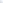 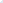 